			Unntatt offentlighet: Offl. § 13, jfr. fvl. § 13.1.1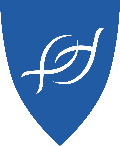 Pedagogisk rapport grunnskolePedagogisk rapport er en sentral del av PPTs vurderingsgrunnlag av elevens forutsetninger, skolens evne til å tilpasse undervisningen og videre i vurderingen av om eleven kan ha utbytte av opplæringen. Når PPT utreder elevens behov for spesialundervisning skal vi alltid ta stilling til hans/hennes muligheter innenfor tilpasset opplæring. Pedagogisk rapport må derfor dokumentere hvilke tiltak skolen har satt i gang før henvisningen – og hvordan dette har fungert.Ved søknad om ny sakkyndig vurdering for elever som allerede har spesialundervisning må også vurdering av spesialundervisningen fylles ut. Det er den pedagogen på skolen som kjenner eleven best, som bør fylle ut skjemaet. Skjemaet fylles ut ved å svare så utfyllende som mulig på alle punkter. PPT forutsetter at innholdet er kjent for elev og foreldre.  
Foresatte skal være kjent med innholdet og hatt mulighet til å bidra med opplysninger. Kopi skal sendes foresatte.Informasjon fra elev og lærer om ordinær opplæring Elevens faglige fungering Vedlegg Resten kan klippes bort og fylles kun ut dersom det er behov for å gi mer utfyllende informasjon om Fravær, Flerspråklighet (§2-8), ASK (2-16) og Syn/hørselshemming (§2-14, §2-6)Informasjon om elevenNavn:Fødselsdato:Skole:Trinn:Kjent eleven antall måneder/år:Rapporten er utarbeidet avKontaktlærer/pedagog (dato, sign.)Rektor (dato, sign.)Arbeidet innenfor ordinær opplæringArbeidet innenfor ordinær opplæringAktuelle utviklingsområder og satsingsområder på skolen:Aktuelle utviklingsområder og satsingsområder på skolen:Hvordan er eleven og foreldrene involvert underveis:Hvordan er eleven og foreldrene involvert underveis:Når har eleven vært drøftet i ressursteam, og navn på PP-rådgiver:Når har eleven vært drøftet i ressursteam, og navn på PP-rådgiver:Organisatoriske rammer for klassen/gruppen/trinn:Organisatoriske rammer for klassen/gruppen/trinn:Opplysninger fra elevenDet skal legges til rette for at eleven fra fylte 7 år har en mulighet til å uttale seg i saken og si sin mening. Fra eleven er fylt 12 år skal elevens mening tillegges stor vekt, se barneloven § 31. Barns rett til å gi uttrykk for sin mening fremgår også av Barnekonvensjonens art. 12.Opplysninger fra elevenDet skal legges til rette for at eleven fra fylte 7 år har en mulighet til å uttale seg i saken og si sin mening. Fra eleven er fylt 12 år skal elevens mening tillegges stor vekt, se barneloven § 31. Barns rett til å gi uttrykk for sin mening fremgår også av Barnekonvensjonens art. 12.Hva mener eleven om at hun/han skal henvises til PPT. Kjenner eleven til henvisningsgrunnHva opplever eleven som sine sterke sider (faglig og sosialt)Hva opplever eleven som utfordrende/vanskelig (faglig og sosialt)Hvilke arbeidsmåter opplever eleven å mestre bestElevens egne forslag til hvordan hun/han kan lære bestEvt. annet eleven fortellerFlerspråklighet, ASK, utfordringer med hørsel, syn eller fravær?JaNei 
Hvis ja, fyll ut «vedlegg til pedagogisk rapport» bakerst i denne malen.Trivsel og sosiale ferdigheterTrivsel og sosiale ferdigheterGi en beskrivelse av klasse- og læringsmiljø, tiltak som er prøvd ut og effekten av disse.SelvhevdelseSelvkontrollSamarbeidTrivselGjennomførte tiltak for eleven innen trivsel, sosial/emosjonelle ferdigheter og effekten av disse.Arbeidsprosess – lære å læreOverordnet del LK20 om «lære å lære»: skolen skal bidra til at elevene reflekterer over egen læring, forstår egne læringsprosesser og tilegner seg kunnskap på selvstendig vis.Arbeidsprosess – lære å læreOverordnet del LK20 om «lære å lære»: skolen skal bidra til at elevene reflekterer over egen læring, forstår egne læringsprosesser og tilegner seg kunnskap på selvstendig vis.Arbeidsprosess – lære å læreOverordnet del LK20 om «lære å lære»: skolen skal bidra til at elevene reflekterer over egen læring, forstår egne læringsprosesser og tilegner seg kunnskap på selvstendig vis.Beskriv elevens arbeidsprosess og kapasitet for å «lære å lære». Beskriv
- elevens læringsprosess
- elevens arbeidsmåter
- elevens refleksjon over egen læring Hvordan fungerer lekser?Gjennomførte tiltak innen arbeidsprosess og effekten av disseNorskNorskNavn på faglærer:Navn på faglærer:Elevens interesse og motivasjon i faget:Elevens interesse og motivasjon i faget:Vurdering av elevens måloppnåelseVurdering av elevens måloppnåelseHar eleven et tilfredsstillende utbytte av opplæringen? Ja □      Nei □ Hvis nei, fortsett utfyllingen for fagetHva strever eleven med i faget?Gjennomførte tiltak og effekten av disseHar eleven spesialundervisning i faget?Nei □       Ja □      Hvis ja, beskriv innhold, organisering, omfang og måloppnåelse under: Hvilke kompetansemål og hvilke(t) trinn er det realistisk å jobbe med? MatematikkMatematikkNavn på faglærer:Navn på faglærer:Elevens interesse og motivasjon i faget:Elevens interesse og motivasjon i faget:Vurdering av elevens måloppnåelseVurdering av elevens måloppnåelseHar eleven et tilfredsstillende utbytte av opplæringen? Ja □      Nei □ Hvis nei, fortsett utfyllingen for fagetHva strever eleven med i faget?Gjennomførte tiltak og effekten av disseHar eleven spesialundervisning i faget?Nei □       Ja □      Hvis ja, beskriv innhold, organisering, omfang og måloppnåelse under: Hvilke kompetansemål og hvilke(t) trinn er det realistisk å jobbe med? EngelskEngelskNavn på faglærer:Navn på faglærer:Elevens interesse og motivasjon i faget:Elevens interesse og motivasjon i faget:Vurdering av elevens måloppnåelseVurdering av elevens måloppnåelseHar eleven et tilfredsstillende utbytte av opplæringen? Ja □      Nei □ Hvis nei, fortsett utfyllingen for fagetHva strever eleven med i faget?Gjennomførte tiltak og effekten av disseHar eleven spesialundervisning i faget?Nei □       Ja □      Hvis ja, beskriv innhold, organisering, omfang og måloppnåelse under: Hvilke kompetansemål og hvilke trinn er det realistisk å jobbe med? Kunnskapsfagene: samfunnsfag, naturfag, KRLEKunnskapsfagene: samfunnsfag, naturfag, KRLENavn på faglærer:Navn på faglærer:Elevens interesse og motivasjon i de ulike kunnskapsfagene:Elevens interesse og motivasjon i de ulike kunnskapsfagene:Vurdering av elevens måloppnåelseVurdering av elevens måloppnåelseHar eleven et tilfredsstillende utbytte av opplæringen? Ja □      Nei □ Hvis nei, fortsett utfyllingen for fagetHva strever eleven med i faget?Gjennomførte tiltak og effekten av disseHvilke kompetansemål og hvilke trinn er det realistisk å jobbe med? Praktisk-estetiske fag:kunst og håndverk, musikk, kroppsøving, mat og helsePraktisk-estetiske fag:kunst og håndverk, musikk, kroppsøving, mat og helseNavn på faglærer:Navn på faglærer:Elevens interesse og motivasjon i de ulike praktisk-estetiske fagene:Elevens interesse og motivasjon i de ulike praktisk-estetiske fagene:Vurdering av elevens måloppnåelseVurdering av elevens måloppnåelseHar eleven et tilfredsstillende utbytte av opplæringen? Ja □      Nei □ Hvis nei, fortsett utfyllingen for fagetHva strever eleven med i faget?Gjennomførte tiltak og effekten av disseHvilke kompetansemål og hvilke trinn er det realistisk å jobbe med? Andre relevante opplysninger?Vedlagte resultater fra kartleggingBeskriv gjennomføring, resultater og dato for kartleggingen under. Legg ved kopi av resultatrapport.Vedlagte resultater fra kartleggingBeskriv gjennomføring, resultater og dato for kartleggingen under. Legg ved kopi av resultatrapport.Kartlegging av lese- og skriveferdigheter i henhold til Språkplan for Hustadvikaskolen (s. 49) Dokumentasjon på syn og hørsel Kartleggeren (6. og 7. trinn, 8. og 9. trinn)Karakterkort (u. skole)LogosSpråk 6-16 20 spørsmål om språklige ferdigheterNasjonale prøverKartlegging i grunnleggende norsk for språklige minoriteterDynamisk kartlegging i matematikk.Annen kartlegging Vedlegg A: FraværVedlegg A: FraværFravær inneværende skoleår, oppgi dager og timeantall. Er fraværet over grensen for hva Hustadvika kommune definerer som alvorlig skolefravær i sine fraværsrutiner?Ja □      Nei □   Hvis ja, svar på følgende supplerende spørsmålFraværshistorikk, når startet elevens fravær?Er Hustadvika kommunes fraværsrutiner fulgt? Legg ved samarbeidsavtalerHvem har deltatt i samarbeidsmøter?Vedlegg B: Flerspråklighet (§2-8)Vedlegg B: Flerspråklighet (§2-8)Elevens fødelandElevens morsmålOpphold i andre land før ankomst i Norge? Når kom eleven til Norge?Antall år eleven har gått i skole/barnehage med norsk som hovedspråkAntall år i barnehage/skole med andre språk enn norsk som hovedspråkHvilket språk bruker eleven hjemme?Kan eleven lese og skrive på sitt morsmål?Ja □      Nei □ Hvis ja, beskriv nivåHvordan er elevens opplæring etter §2-8 organisert?Hvor mange timer per år?Følger eleven læreplanen for norsk for språklige minoriteter?Ja □      Nei □   Beskriv elevens mestringsnivå i norskfaget sammenlignet med ettspråklige barn på samme alder.Legg ved Udirs kartlegging i grunnleggende norsk.Vedlegg C: ASK (§2-16)Vedlegg C: ASK (§2-16)Beskriv elevens reseptive språk (språkforståelse)Beskriv elevens ekspressive språk (tale)Beskriv elevens gester/non verbale språkBeskriv elevens ASK- løsningBeskriv opplæringen eleven har fått i ASK så langtHar eleven en godt fungerende ASK-løsning?Ja □      Nei □   Hvis nei gå til siste punktBeskriv hva dere trenger hjelp til fra PPT i forhold til ASKVedlegg D: Syn/hørselshemming (§2-14, §2-6)Vedlegg D: Syn/hørselshemming (§2-14, §2-6)Beskrivelse av elevens syn/hørselHar eleven vedtak om § 2-14 eller § 2-6?Ja □      Nei □   Hvis nei gå til siste punktBeskriv omfang og innholdFølger eleven læreplanen for tegnspråkJa □      Nei □   Hvis ja, vurder elevens måloppnåelseBeskriv elevens mestringsnivå av språk, teknologiske hjelpemidler, skriftlig fremstilling, funksjonsspesifikke læringstrategier etc.Hjelpemidler/læremidler som eleven har tilgang påPostadresse:Postboks 296499 EideBesøksadresse:Rådhusvegen 7 6499 EideTelefon:71299820Org.nr:975.319.245Du finner oss på:hustadvika.kommune.no